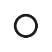 1	Fülle den folgenden Lückentext aus.Eichhörnchen ruhen im      Winter     . Sie          schlafen        die meiste Zeit in ihrem    Kobel     . Dieser ist mit Moos, Gras oder    Federn      ausgepolstert. So sind Eichhörnchen gut vor der   Kälte       geschützt. Ihre Körpertemperatur ist      nur wenig      herabgesetzt. Herzschlag und Atmung sind    normal . Nur ab und zu kommen die Tiere heraus und fressen von ihren    Wintervorräten   . Eichhörnchen halten  Winterruhe . 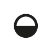 2	Betrachte die Abbildungen und erkläre, weshalb das Winterfell den Fuchs so gut gegen Kälte schützt.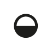 3	Jens hat gelesen, dass der Feldhamster im Winter fast doppelt so viel wiegt wie im Sommer und sein Kopf und Nacken viel dicker werden. Erkläre.4	Beschreibe mit eigenen Worten, wie der Igel den Winter überleben kann.1	Füge folgende Begriffe in den Lückentext ein:2	Benutze folgende Begriffe:3	In deinem Text sollten folgende Wörter vorkommen: 
Herbst, Fettreserven, Fettschicht, braunes Fettgewebe, Schulter- und Nackenbereich, Energie.4	Fange so an:
Bis zum Herbst hat sich der Igel eine dicke …………….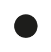 5	Anders als Eichhörnchen legen Siebenschläfer keine Wintervorräte an. Erläutere, warum der Sieben-schläfer auf Vorräte verzichten kann, das Eichhörnchen aber nicht.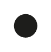 6	In warmen Wintern wachen Igel häufig auf und können dann sogar verhungern. Erläutere.1	Fülle den folgenden Lückentext aus.Eichhörnchen ruhen im      Winter     . Sie          schlafen        die meiste Zeit in ihrem    Kobel     . Dieser ist mit Moos, Gras oder    Federn      ausgepolstert. So sind Eichhörnchen gut vor der   Kälte       geschützt. Ihre Körpertemperatur ist      nur wenig      herabgesetzt. Herzschlag und Atmung sind    normal . Nur ab und zu kommen die Tiere heraus und fressen von ihren    Wintervorräten   . Eichhörnchen halten  Winterruhe . 2	Betrachte die Abbildungen und erkläre, weshalb das Winterfell den Fuchs so gut gegen Kälte schützt.3	Jens hat gelesen, dass der Feldhamster im Winter fast doppelt so viel wiegt wie im Sommer und sein Kopf und Nacken viel dicker werden. Erkläre.4	Beschreibe mit eigenen Worten, wie der Igel den Winter überleben kann.1	Füge folgende Begriffe in den Lückentext ein:2	Benutze folgende Begriffe:3	In deinem Text sollten folgende Wörter vorkommen: 
Herbst, Fettreserven, Fettschicht, braunes Fettgewebe, Schulter- und Nackenbereich, Energie.4	Fange so an:
Bis zum Herbst hat sich der Igel eine dicke …………….5	Anders als Eichhörnchen legen Siebenschläfer keine Wintervorräte an. Erläutere, warum der Sieben-schläfer auf Vorräte verzichten kann, das Eichhörnchen aber nicht.6	In warmen Wintern wachen Igel häufig auf und können dann sogar verhungern. Erläutere.Tiere im WinterKopiervorlage 27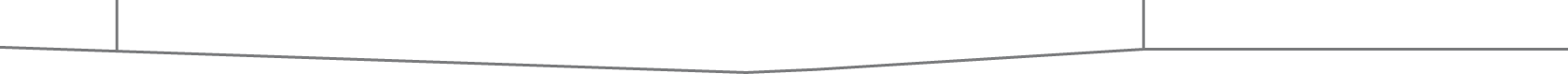 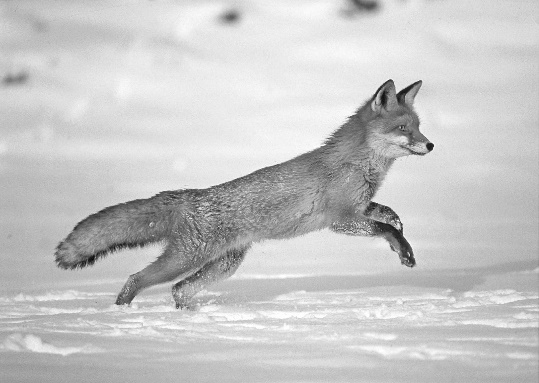 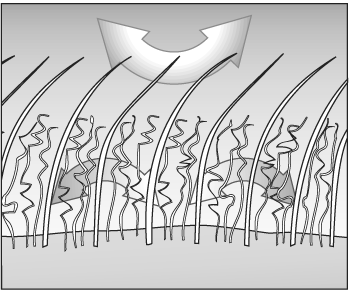 Der Feldhamster frisst sich im Herbst Fettreserven an. Von dieser Fettschicht lebt er.	Besonders wichtig ist das braune Fettgewebe im Schulter- und Nackenbereich. Im braunen	Fettgewebe wird die Energie in Form von Wärme freigesetzt.				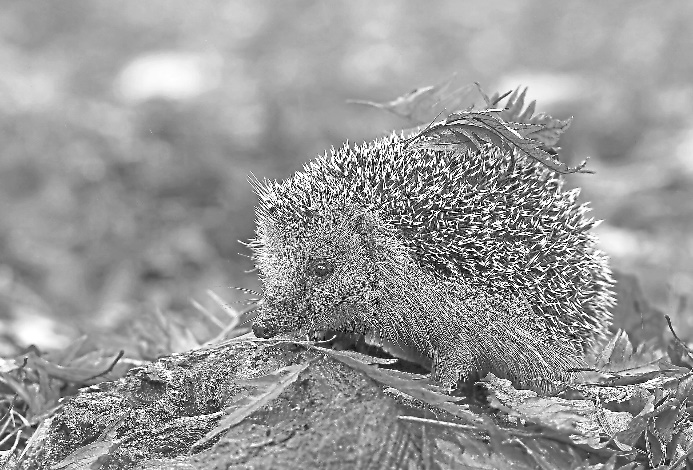 schlag und Atmung werden verlangsamt. Auf diese Weise braucht der Igel nur sehr wenig 	schlag und Atmung werden verlangsamt. Auf diese Weise braucht der Igel nur sehr wenig 	schlag und Atmung werden verlangsamt. Auf diese Weise braucht der Igel nur sehr wenig 	Energie. Die Reserven, die er sich angefressen hat, reichen bis zum Frühjahr aus.	Energie. Die Reserven, die er sich angefressen hat, reichen bis zum Frühjahr aus.	Energie. Die Reserven, die er sich angefressen hat, reichen bis zum Frühjahr aus.	Wird es jedoch kälter als − 4 °C, wacht der Igel auf. Das schützt ihn vor Erfrierungen.      	Wird es jedoch kälter als − 4 °C, wacht der Igel auf. Das schützt ihn vor Erfrierungen.      	Wird es jedoch kälter als − 4 °C, wacht der Igel auf. Das schützt ihn vor Erfrierungen.      	 Hilfen zu den Aufgaben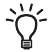 Kopiervorlage 27EXTRA-AufgabenKopiervorlage 27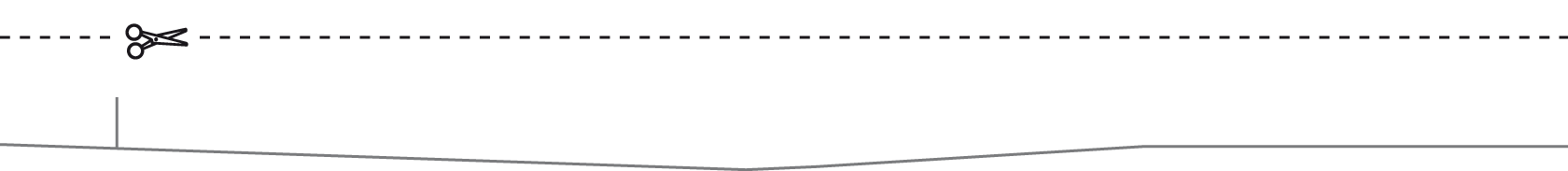 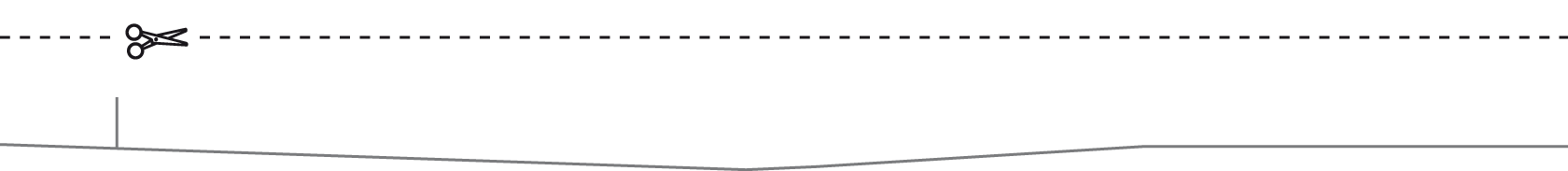 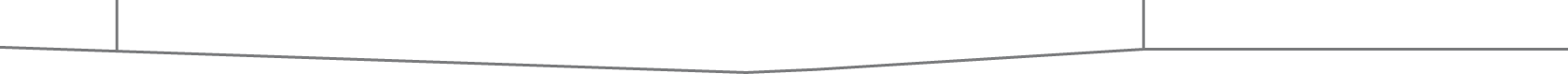 Im Gegensatz zu Eichhörnchen halten Siebenschläfer Winterschlaf. Ihre Körpertemperatur 	ist dabei stark herabgesetzt. Herzschlag und Atmung sind ebenfalls stark verringert. So  	benötigen sie nur sehr wenig Energie. Eichhörnchen halten dagegen Winterruhe. Ihre    	Körpertemperatur, Herschlag und Atmung bleiben nahezu unverändert. Sie benötigen dafür  	mehr Energie und müssen daher regelmäßig von ihren Wintervorräten fressen.   	Beim Aufwachen steigen Körpertemperatur, Atmung und Herzschlag auf normale Werte an. 	Das benötigt viel Energie. Nahrung finden Igel im Winter jedoch so gut wie nicht. Wird es 	wieder kälter, schlafen die Tiere wieder ein. In warmen Wintern kann es zu so vielen Aufwach-phasen kommen, dass ihre Fettreserven nicht mehr ausreichen und die Tiere verhungern. 	Tiere im WinterKopiervorlage 27Der Feldhamster frisst sich im Herbst Fettreserven an. Von dieser Fettschicht lebt er.	 Besonders wichtig ist das braune Fettgewebe im Schulter- und Nackenbereich. Im braunen	 Fettgewebe wird die Energie in Form von Wärme freigesetzt.				schlag und Atmung werden verlangsamt. Auf diese Weise braucht der Igel nur sehr wenig 	schlag und Atmung werden verlangsamt. Auf diese Weise braucht der Igel nur sehr wenig 	schlag und Atmung werden verlangsamt. Auf diese Weise braucht der Igel nur sehr wenig 	schlag und Atmung werden verlangsamt. Auf diese Weise braucht der Igel nur sehr wenig 	schlag und Atmung werden verlangsamt. Auf diese Weise braucht der Igel nur sehr wenig 	schlag und Atmung werden verlangsamt. Auf diese Weise braucht der Igel nur sehr wenig 	Energie. Die Reserven, die er sich angefressen hat, reichen bis zum Frühjahr aus.	Energie. Die Reserven, die er sich angefressen hat, reichen bis zum Frühjahr aus.	Energie. Die Reserven, die er sich angefressen hat, reichen bis zum Frühjahr aus.	Energie. Die Reserven, die er sich angefressen hat, reichen bis zum Frühjahr aus.	Energie. Die Reserven, die er sich angefressen hat, reichen bis zum Frühjahr aus.	Energie. Die Reserven, die er sich angefressen hat, reichen bis zum Frühjahr aus.	Wird es jedoch kälter als − 4 °C, wacht der Igel auf. Das schützt ihn vor Erfrierungen.      	Wird es jedoch kälter als − 4 °C, wacht der Igel auf. Das schützt ihn vor Erfrierungen.      	Wird es jedoch kälter als − 4 °C, wacht der Igel auf. Das schützt ihn vor Erfrierungen.      	Wird es jedoch kälter als − 4 °C, wacht der Igel auf. Das schützt ihn vor Erfrierungen.      	Wird es jedoch kälter als − 4 °C, wacht der Igel auf. Das schützt ihn vor Erfrierungen.      	Wird es jedoch kälter als − 4 °C, wacht der Igel auf. Das schützt ihn vor Erfrierungen.      	 Hilfen zu den Aufgaben Hilfen zu den AufgabenKopiervorlage 27Kopiervorlage 27EXTRA-AufgabenKopiervorlage 27Im Gegensatz zu Eichhörnchen halten Siebenschläfer Winterschlaf. Ihre Körpertemperatur 	ist dabei stark herabgesetzt. Herzschlag und Atmung sind ebenfalls stark verringert. So  	benötigen sie nur sehr wenig Energie. Eichhörnchen halten dagegen Winterruhe. Ihre    	Körpertemperatur, Herschlag und Atmung bleiben nahezu unverändert. Sie benötigen dafür  	mehr Energie und müssen daher regelmäßig von ihren Wintervorräten fressen.   	Beim Aufwachen steigen Körpertemperatur, Atmung und Herzschlag auf normale Werte an. 	Das benötigt viel Energie. Nahrung finden Igel im Winter jedoch so gut wie nicht. Wird es 	wieder kälter, schlafen die Tiere wieder ein. In warmen Wintern kann es zu so vielen Aufwach-phasen kommen, dass ihre Fettreserven nicht mehr ausreichen und die Tiere verhungern. 	